Аскерге чейинки даярдык мугалиминин милдети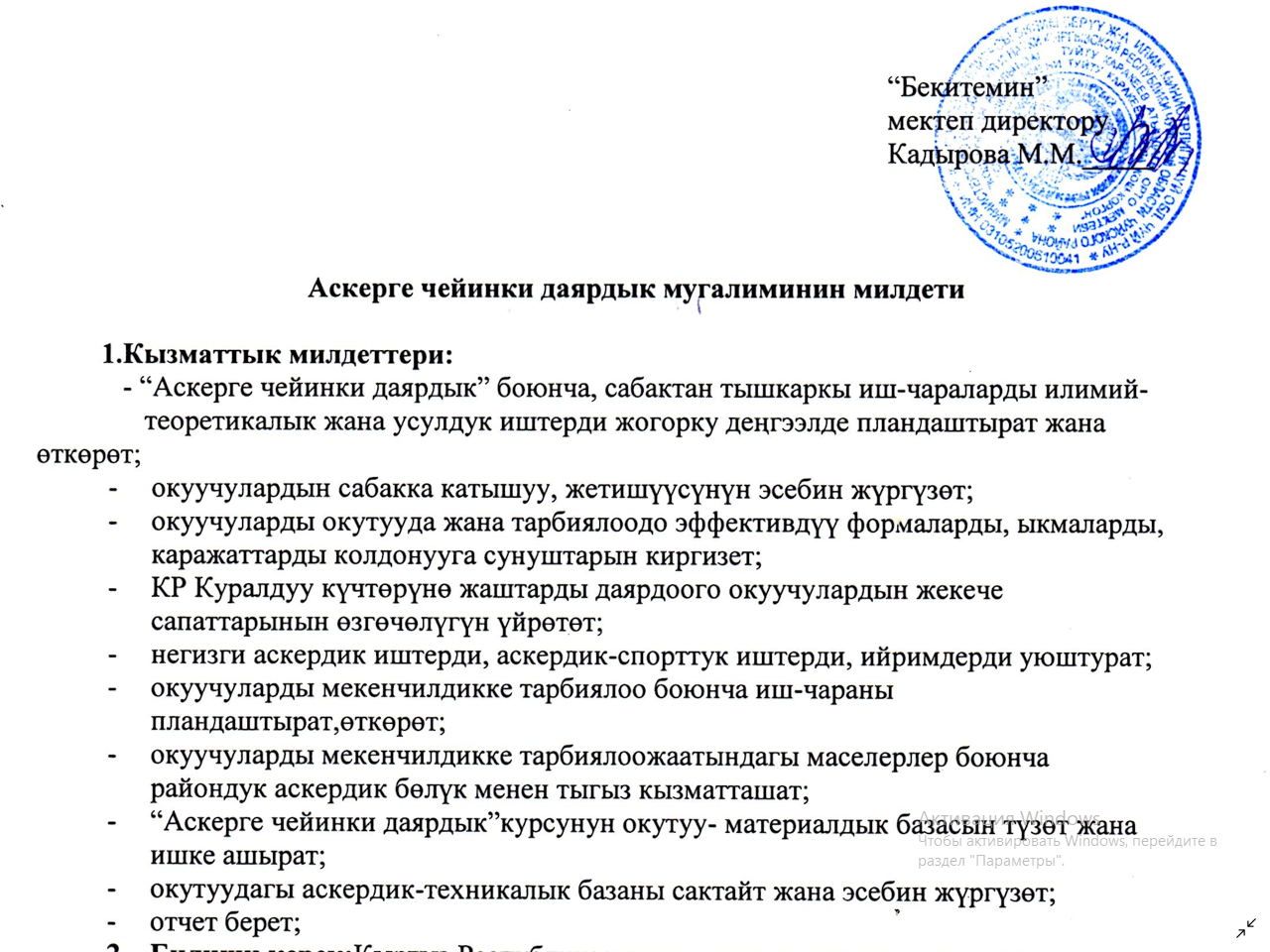          1.Кызматтык милдеттери:            - “Аскерге чейинки даярдык” боюнча, сабактан тышкаркы иш-чараларды илимий-               теоретикалык жана усулдук иштерди жогорку деңгээлде пландаштырат жана өткөрөт;окуучулардын сабакка катышуу, жетишүүсүнүн эсебин жүргүзөт;окуучуларды окутууда жана тарбиялоодо эффективдүү формаларды, ыкмаларды, каражаттарды колдонууга сунуштарын киргизет;КР Куралдуу күчтөрүнө жаштарды даярдоого окуучулардын жекече сапаттарынын өзгөчөлүгүн үйрөтөт;негизги аскердик иштерди, аскердик-спорттук иштерди, ийримдерди уюштурат;окуучуларды мекенчилдикке тарбиялоо боюнча иш-чараны пландаштырат,өткөрөт;окуучуларды мекенчилдикке тарбиялоожаатындагы маселерлер боюнча райондук аскердик бөлүк менен тыгыз кызматташат;“Аскерге чейинки даярдык”курсунун окутуу- материалдык базасын түзөт жана ишке ашырат;окутуудагы аскердик-техникалык базаны сактайт жана эсебин жүргүзөт;отчет берет;2.   Билиши керек:Кыргыз Республикасынын мамлекеттик символикаларын, конституциясын; КР “Билим берүү жөнүндөгү”жана “Мугалимдин статусу жөнүндөгү” Мыйзамдарын,КР “Эмгек кодексин”, окуучуларды мекенчилдикке тарбиялоо жана даярдоо боюнча ченемдик-укуктук актыларды билүүгө,КР Куралдуу күчтөрүнүн Уставын, инструкциясын билүүгө, окутуудагы аскердик-техникалык каражаттарды билүүгө,психологиянын, педагогиканын негиздерин билүүгө,окутуу-отчеттук документтерди түзүүнүн формаларын жанаэрежелерин,коопсуздук техникалык эрежелерин жана өрттөн коргоону,окуучулардын өмүрүнүн коопсуздугу жана ден соолугун.3.Квалфикациялык талаптар: атайын орто (аскердик) жана атайын жогорку билими менен же атайын даярдалган мугалим.